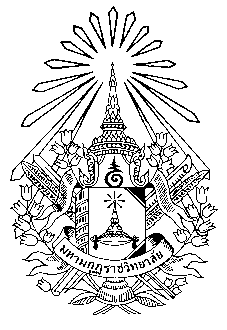 ใบขออนุญาตใช้ยานพาหนะมหาวิทยาลัยมหามกุฏราชวิทยาลัยเรื่อง  ขออนุญาตใช้ยานพาหนะของมหาวิทยาลัยกราบเรียน/นมัสการ	รองอธิการบดี วิทยาเขตศรีล้านช้าง	ข้าพเจ้า    	ตำแหน่ง  	สังกัด 	ขออนุญาตใช้ยานพาหนะของมหาวิทยาลัยมหามกุฏราชวิทยาลัยประเภท  	จำนวน  	คัน  พร้อมพนักงานขับรถ จำนวน  	คนและน้ำมันเชื้อเพลิง  จำนวน  	ลิตร  ตั้งแต่วันที่		เดือน  	พ.ศ.  	เวลา  	น.  ถึงวันที่    	เดือน   	พ.ศ. 	เวลา    	น.เพื่อกิจการ 	โดยมีผู้ร่วมเดินทาง  จำนวน   	รูป/คน  เป็นเจ้าหน้าที่ของมหาวิทยาลัย     	รูป/คนนักศึกษา   	รูป/คน  บุคคลภายนอก  	รูป/คน